Для 7 класса Геометрия. 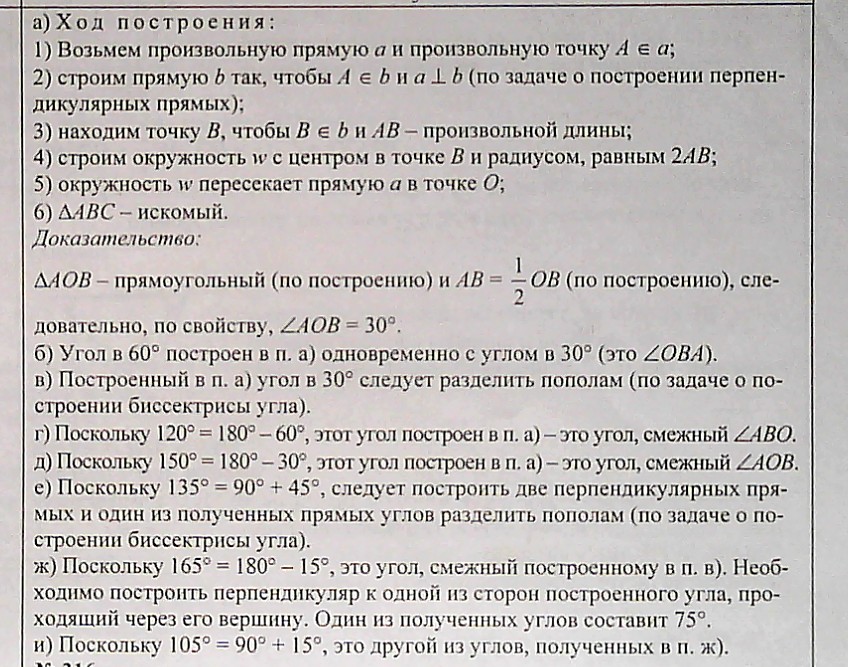 Дата урока№ урокаПредметТема урокаСодержание урокаДомашнее задание, контрольДата и форма предоставление домашнего задания8 апреля1Математика 5 классПовторение темы «Нахождение части целого и целого по его части» см. п.  9.6 Выполнить задания № 8 стр. 230(3 задачи)Рабочая тетрадь стр. 55 № 308, 309К 9 апреляСфотографировать и послать  по адресуreivardt2012@yandex.ruили  через vk.comи классную работу и домашнюю 8 апреля3Алгебра 8 классСвойства функцииСм. видео в контакте (8 класс свойство функции) № 780 (а,б)№ 782, № 784 (Андрей и Диана один любой из каждого номера)Сфотографировать и послать  по адресуreivardt2012@yandex.ruили  через vk.comи классную работу и домашнюю8 апреля4Алгебра 7 классСпособ группировкиП. 8.2 Учебник. Видео на моей стр. в контакте (Алгебра 7 класс «способ группировки») Записать в тетрадь примеры из видео.Выполнить:Варя и Настя № 839, Леша, Коля, Ника № 840, 844(см. подсказку)К 9 апреляСфотографировать и послать  по адресуreivardt2012@yandex.ruили  через vk.comи классную работу и домашнюю8 апреля5Физика 8 классМагнитное поле катушки с током. Электромагниты и их применение.Повторение параграф 57,58 Новый материал п. 59 (смотрим 2 видео в контакте). Ответить на вопросы п.57, п. 58(1,2,3) п. 59(2,3) письменно.Рассмотреть задания (1-3)стр. 172. Найти в интернете (что-то одно)1. Как работает электрический звонок. 2. Как работает телеграфный аппарат Морзе.3. Работа электродвигателей.К 10 апреля.Видео,  презентацию можно послать  по адресуreivardt2012@yandex.ruили  через vk.com или на своей страничке в контакте (у кого есть связь со мной)8 апреля6Геометрия 7 классПостроение треугольника по трем элементамРазобрать решение задачи № 315 стр. 90 по плану (см. после таблицы). Записать построение в тетрадь и построить углы с заданной градусной мерой (ничего не стирать все линии должны быть видны)Доделать № 315 до концаК 9 апреля.Сфотографировать и послать  по адресуreivardt2012@yandex.ruили  через vk.comи классную работу и домашнюю8 апреля7Математика и конструирование 3,4 классы.Поделки из бумагиВсем желающим на вашей странице(4 класс), и на странице Е.А.(3 класс) посмотрите 4 видеоролика. Выбираем любой и попробуем сделать цветок.Всем желающим на вашей странице(4 класс), и на странице Е.А.(3 класс) посмотрите 4 видеоролика. Выбираем любой и попробуем сделать цветок.Если есть вопросы, задаем, кто сделает присылайте фото (можно в своею группу)